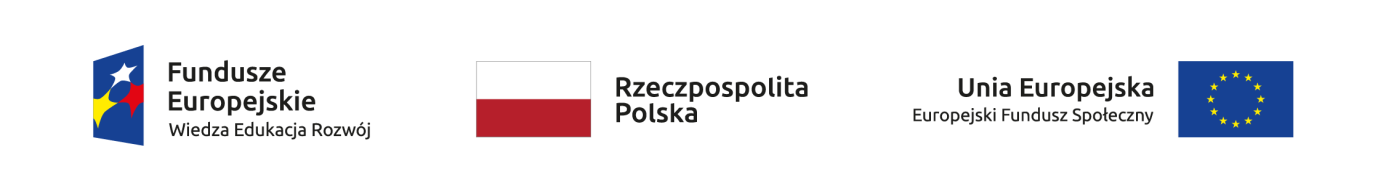 Żyrardów, dnia 28.09.2021 r. MOPS.IV.111.4.21          Informacja o spełnieniu wymogów formalnych kandydatów na stanowisko pomocnicze i obsługi – Koordynator indywidualnych planów usług społecznych w Centrum Usług Społecznych w Żyrardowie.Informujemy, że konkurs na stanowisko pomocnicze i obsługi – Koordynatora indywidualnych planów usług społecznych  nie został rozstrzygnięty z uwagi na brak przesłanych ofert.								p.o Dyrektora CUS Żyrardów                                                                                               Monika Woźniak – Grabek